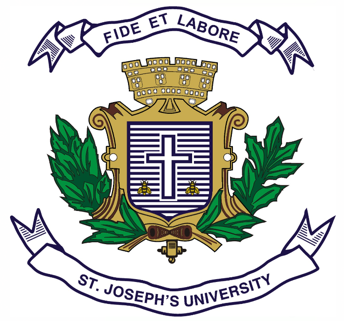 ST. JOSEPH’S UNIVERSITY, BENGALURU -27MA ADVERTISING AND PUBLIC RELATIONS – I SEMESTERSEMESTER EXAMINATION: OCTOBER 2023(Examination conducted in November /December 2023)        APR 7622 – POLITICAL PUBLIC RELATIONS & ADVERTISING(For current batch students only)Time: 2 Hours								      Max Marks: 50This paper contains ONE printed page and TWO partsWrite short notes on any FIVE in 150 - 200 words each.                                      (5X6=30)Media Logic vs. Political logicPseudo-event with examples Lobbying Americanisation of politicsChain and Conglomerate Media ownershipPublic diplomacy and its approachesCorporate Foreign Policy Answer any TWO of the following in 300 words each.                                        (2X10=20)Who are spin doctors? What strategies and techniques do they employ in shaping public perception of political candidates or issues?How are images, myths, and symbols used in political PR and advertising to convey messages and build narratives?What is propaganda? How does it influence public perception and opinions?What is political campaigning? Explain the key components of a political campaign, and how do they contribute to the electoral process? ************